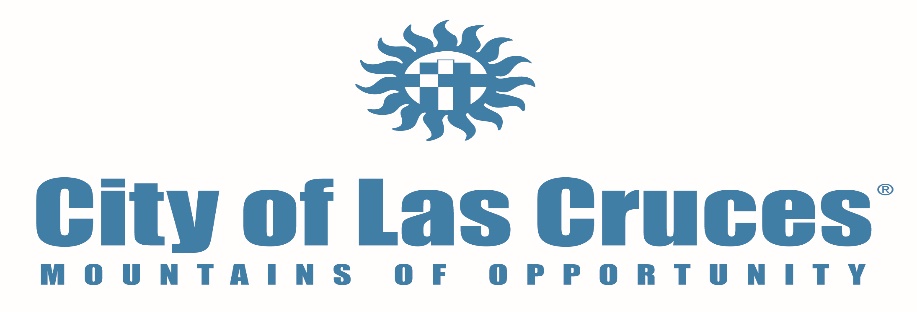 The following are summary minutes from the Mayor’s Suicide Prevention Task Force meeting held on Wednesday, August 19, 2020. The meeting was held via Zoom.Attendees Present:Sharon C. TariolKasandra GandaraJudy BacaCarla CalderonIke TrevinoErin McGuinnessDaniela Cazares RodriguezKelli SierrasCall to order:Meeting called to order at 12:00 p.m.Welcome/Introductions:N/AApproval of Meeting Minutes:July 15, 2020 minutesApproved first by Kassandra GandaraApproved second by Ike TrevinoTreasurer’s Report:Not availableDiscussion Items:WebsiteTrainingMental Health First Aid is still working on virtual trainingQPR schedule set through December 2020.Dates are tentativeSeptember 30 (5 participants scheduled by 8/19/2020)October 21November 11December 9Recovery NightFlyers for entertainment, the event, and the sponsorships are completed.Discussed date of State event as Sept. 26 & 27. Our event is Sept. 25.Monique has applied for $1000.00 sponsorship from BCBS, pending the result.Sponsorship flyers were sent to Western Sky, BCBS, and Presbyterian.HD2 (Showtime Studios?) was contacted for a performance but has not replied.William Palmer has agreed to provide his recovery story starting out when he was youth.Monique Lopez has last year’s video of Recovery Night event.Plan to send video to Santa Fe for inclusion in their event.Possible participation by NMSU students to be investigated.Judy Baca will oversee advertising and social media.Member Comments/Suggestions/AnnouncementsTurn out decreased due to another meeting being changed to Wed at 12:30 on a quarterly basis.Covid 19 information is on the city website as well as a Mental Health Screening toolFlyers will be sent to everyone on the Task Force email list to be disseminated by participantsNext Meeting DateWednesday, September 16, 2020Meeting adjournedMeeting adjourned at 1:00 pm___________________________________ChairApproved:___________________________9/11/2020